Werkdocument geïntegreerde gewasbescherming.Lees het document ‘convenant gewasbescherming’Noteer achter ‘belang’ welke convenant partij dat belang behartigt.Wat is de centrale doelstelling uit het convenant?Geïntegreerd telen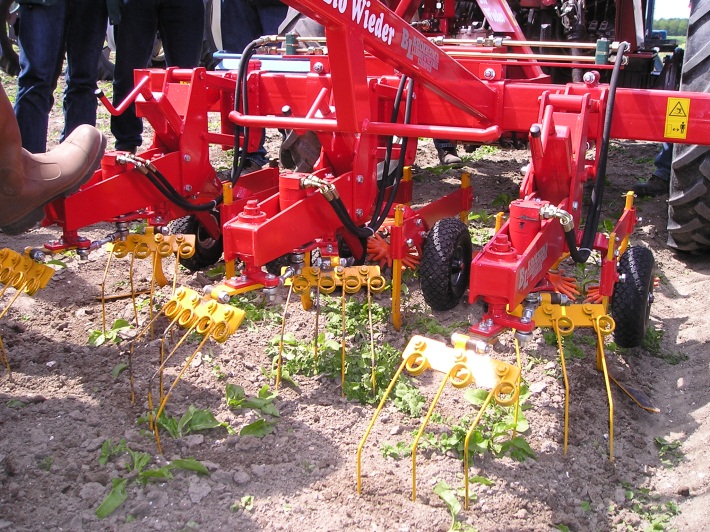 Wiedeggen in bieten:Wat wordt bedoeld met de term geïntegreerd telen?Geïntegreerd telen wordt ‘onderverdeeld’ in een aantal stappen. Zet in de tabel bij welke stap een bepaalde maatregel hoort.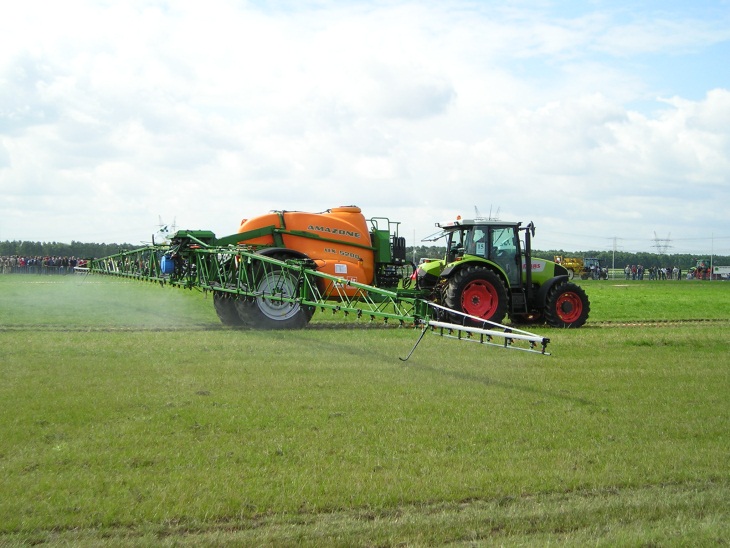 Geïntegreerde bestrijding: pas gaan bestrijden als andere matregelen Preventieve maatregelenVul in welke tegen welke ziekte of plaag een bepaalde maatregel is gericht.TeeltmaatregelenWelke ziekten in suikerbieten kun je ‘bestrijden’ met rassenkeuze? Noem er drie.Welke ziekten in wintertarwe kun je bestrijden met rassenkeuze?Wat zijn voordelen van ruime vruchtwisseling op een akkerbouwbedrijf?Heeft het ook nadelen? Welke?Chemische bestrijding in een geïntegreerd systeemNoem vijf factoren, die bepalen of een middel met succes kan worden ingezet of niet.Welke factor speelt een belangrijke rol bij het inzetten van bodemherbiciden bijvoorbeeld Frontier optima in suikerbieten?Welke factor is belangrijk bij het inzetten van groeistoffen in granen?Reageer op de volgende stelling:De weersomstandigheden tijdens een bespuiting hebben meer invloed op het resultaat, dan de dosering. Met andere woorden je kunt beter een lage dosering spuiten onder goede omstandigheden dan een hoge dosering onder minder goede omstandigheden.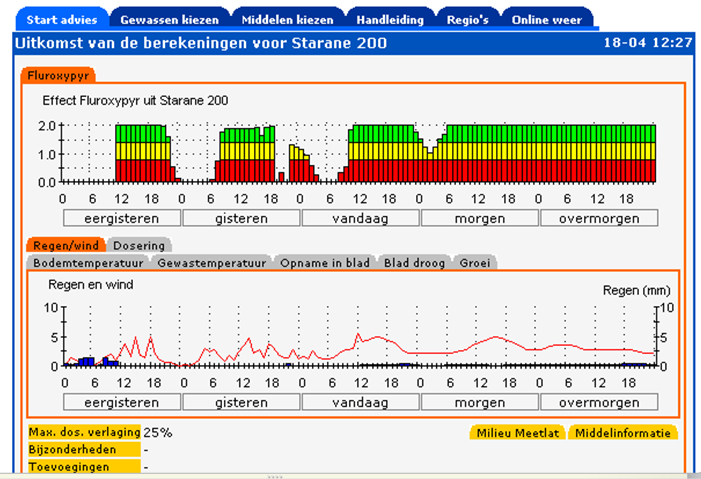 Gewiss advies over het inzetten van Starane in grasland.Het gewasbeschermingsplanVul het gewasbeschermingsplan in voor de drie hoofdgewassen op je bedrijf.BelangConvenant partijConvenant partijSchoon oppervlaktewaterSchoon oppervlaktewaterBehoud kwaliteit drinkwaterBeschikking over veel verschillende middelenBehoud van biodiversiteitVertegenwoordigen de handel in gewasbeschermingsmiddelenVertegenwoordigt de politiekmaatregelOnderdeel geïntegreerd telenZorgen voor goede bemestingstoestandZaaien van Cruiser suikerbieten zaad tegen bodeminsecten In maart kijken naar onkruidontwikkeling in wintertarweGebruik maken van waarschuwinsprogramma zoals gewisEggen in maisKiezen van een aardappelras met een hoge AM resistentie. maatregelTegen welke ziekte of plaagOpruimen aardappelafvalhopenBestrijden van aardappelopslag in bietenOnderwerken stoppelresten graanTelen van resistente bladrammenas als groenbemesterSelecteren in pootgoed